PARAIŠKATARŠOS INTEGRUOTOS PREVENCIJOS IR KONTROLĖS LEIDIMUI Nr. (11.2)-38-25/2005 PAKEISTIAkcinė bendrovė – firma „Šilutės Rambynas“, Šilutės r. sav. Šilutės m. Klaipėdos g. 3(Veiklos vykdytojo, teikiančio Paraišką, pavadinimas, jo adresas, telefono, fakso Nr., elektroninio pašto adresas)Generalinis direktorius Algirdas Bladžinauskas, tel. 441 77442, faks. 441 77443, el. paštas info@rambynas.ltAB–F „Šilutės Rambynas“, Klaipėdos g. 3, 99115 Šilutė, tel. 441 77442(Ūkinės veiklos objekto pavadinimas, adresas, telefonas)Vytautas Gurčinas, tel. 441 77467, faks. 441 77443, el. paštas v.gurcinas@rambynas.lt(kontaktinio asmens duomenys, telefono, fakso Nr., el. pašto adresas)patikslinta pagal Aplinkos apsaugos agentūros 2017-01-04 raštu Nr. (28.1)-A4-98 pateiktas pastabasI. BENDRO POBŪDŽIO INFORMACIJA1. Informacija apie vietos sąlygas: įrenginio eksploatavimo vieta, trumpa vietovės charakteristika. 	Duomenys nėra keičiami. 2. Ūkinės veiklos vietos padėtis vietovės plane ar schemoje su gyvenamųjų namų, ugdymo įstaigų, ligoninių, gretimų įmonių, saugomų teritorijų ir biotopų bei vandens apsaugos zonų ir juostų išsidėstymu. 					Duomenys nėra keičiami. 3. Naujam įrenginiui – statybos pradžia ir planuojama veiklos pradžia. Esamam įrenginiui – veiklos pradžia. 	Duomenys nėra keičiami4. Informacija apie asmenis, atsakingus už įmonės aplinkos apsaugą. 				Duomenys nėra keičiami5. Informacija apie įdiegtas aplinkos apsaugos vadybos sistemas. 				Duomenys nėra keičiami6. Netechninio pobūdžio santrauka (informacija apie įrenginyje (įrenginiuose) vykdomą veiklą, trumpas visos paraiškoje pateiktos informacijos apibendrinimas). Paraiška teikiama ABF „Šilutės Rambynas“ TIPK leidimo Nr. (11.2)-38-25/2005, atnaujinto 2011-02-04, koreguoto 2013-02-04 bei 2013-10-11, „Teršalų išleidimas su nuotekomis į aplinką ir (arba) kanalizacijos tinklus“ bei „Atliekų susidarymas, naudojimas ir (ar) šalinimas“ dalyse nustatytoms sąlygoms bei monitoringo programai pakeisti.Technologinės operacijos, susijusios su pieno priėmimu, jo kokybės įvertinimu, rūšiavimu ir perdirbimu, ABF „Šilutės Rambynas“ atliekamos pagal LR pieno pramonės įmonių higienos, sanitarijos ir veterinarijos normas bei taisykles. Po TIPK leidimo atnaujinimo bei koregavimo dėl išrūgų koncentravimo atvirkštinės osmozės būdu su papildomu filtravimu RO–ROP sistemos įdiegimo pagrindiniai bei pagalbiniai gamybos procesai nebuvo keičiami.RO–ROP sistemoje gaminant išrūgų koncentratą, susidarė galimybė geriausiu būdu išnaudoti išrūgų baltymų vertingas bei naudingas savybes, o išvalytą išrūgų vandenį – permeatą panaudoti technologinių įrengimų pirminiam plovimui, garų gamybai katilinėje ir amoniakinėje kompresorinėje. Tokiu būdu, tausojant gamtos išteklius, sumažintas geriamojo vandens vartojimas bei išspręsta dideliais kiekiais susidarančių išrūgų tvarkymo užduotis, nes sumažėjo gamybinių nuotekų užterštumas.TIPK leidimo nuotekų dalį prašoma pakeisti, nes galiojančio leidimo sąlygos dėl gamybinių ir paviršinių nuotekų tvarkymo neatitinka esamos situacijos: - įmonėje yra optimizuotas gamybinių nuotekų tvarkymas: pastatytos dvi po 300 m3 nuotekų koncentracijos išlyginimo talpos, kuo sumažintas teršalų koncentracijos išleidžiamose nuotekose netolygumas, 2 priedas. - yra papildyta sutartis su UAB „Šilutės vandenys“ dėl gamybinių nuotekų tvarkymo, 3 priedas- pagal geodezinę nuotrauką yra patikslintos paviršinių nuotekų išleistuvų koordinatės, 2A priedas- su UAB „Šilutės vandenys“ yra sudaryta paviršinių nuotekų tvarkymo sutartis, 3A priedas- informacinio pobūdžio 4 priedas, kuriame buvo patikslintas lietaus nuotekų ir teršalų kiekio apskaičiavimas pagal Paviršinių nuotekų tvarkymo reglamento 8-me punkte rekomenduojamus paviršinio nuotėkio koeficientus- išleidžiami su lietaus nuotekomis į gamtinę aplinką per išleistuvą 03LD teršalų kiekiai neviršija nustatytų ribinių verčių, nuotekų surinkimo plotas mažesnis, negu 1 ha, todėl TIPK leidimo 03LD išleistuvui turėti nereikia. Pagal monitoringo programą 2015 – 2017 metais vykdytų per 03LD išleistuvą su nuotekomis išleidžiamų teršalų stebėjimų rezultatai, 4A priedas.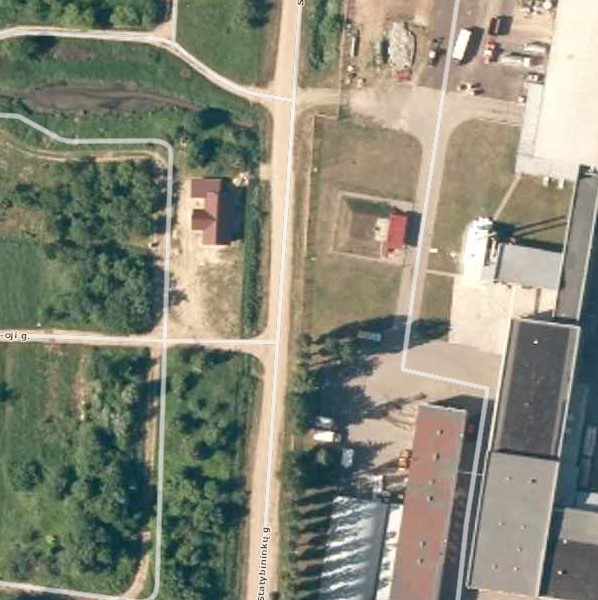 TIPK leidimo atliekų dalyje pakeitimai. Dėl padidėjusios apyvartos yra patikslinti susidarančių popieriaus ir plastikinių pakuočių atliekų kiekiai, dėl stabilaus išrūgų perdirbimo proceso užtikrinimo įmonėje sumažėjo išvežamų biodujoms gaminti atliekų kiekis. Pakeitus produkcijos markiravimo įrengimus, susidaro dažų likučių ir užterštos taros atliekos 08 01 11* ir 15 01 10*. Iš veikloje susidarančio atliekų srauto išskirtos laboratorijos atliekos 16 05 06* bei įrengimų atnaujinimo bei remonto atliekos 17 02 02. Numatytas netinkamų naudoti medinių padėklų atliekų 20 01 38 surinkimas ir tvarkymas. Sutartys su atliekų tvarkytojais, 5 priedas. Atnaujinta sutartis dėl ŠGP naudojimo biodujoms gaminti, 5A priedasMonitoringo programa, 6 priedas, yra atnaujinta, nes pasikeitė reikalavimai kontrolei, kadangi yra sudaryta paviršinių nuotekų tvarkymo sutartis su UAB „Šilutės vandenys“.Dėl įmonės gamybinių nuotekų tvarkymo sistemoje įgyvendintų pakeitimų triukšmo ir kvapo šaltinių nesusidaro, ši veikla nenumato neigiamo poveikio gyvenamajai aplinkai. Duomenys apie esamą situaciją, pagal kurią nustatytos galiojančio TIPK leidimo sąlygos, pateikti NVSC Klaipėdos departamentui 2016-12-05 raštu Nr. (01-41)-182. Dėl pateiktos informacijos NVSC Klaipėdos departamentas pastabų neturi, 2016-12-12 raštas Nr. 2.3-3362 (18.8.7.3.11.)NVSC Klaipėdos departamentas suderino AB–F „Šilutės Rambynas“ pateiktą paraišką TIPK leidimui pakeisti 2017-01-02 raštu Nr. 2.3-17 (16.8.1.3.3.11). Paraiškos patikslinimas pagal AAA 2017-01-04 raštu Nr. (28.1)-A4-98 pateiktas pastabas po sutarties sudarymo su UAB „Šilutės vandenys“ dėl paviršinių nuotekų priėmimo į tinklus NVSC Klaipėdos departamento suderintai informacijai apie triukšmo šaltinius ar kvapo sklidimą įtakos neturi.II. INFORMACIJA APIE ĮRENGINĮ IR JAME VYKDOMĄ ŪKINĘ VEIKLĄ7. Įrenginys (-iai) ir jame (juose) vykdomos veiklos rūšys. 	Vykdomos veiklos rūšys nesikeičia.1 lentelė. Įrenginyje planuojama vykdyti ir (ar) vykdoma ūkinė veikla	Lentelė nepildoma, vykdoma ūkinė veikla nesikeičia.8. Įrenginio ar įrenginių gamybos (projektinis) pajėgumas arba vardinė (nominali) šiluminė galia. 	Įrenginio projektinis pajėgumas nesikeičia.9. Kuro ir energijos vartojimas įrenginyje (-iuose), kuro saugojimas. Energijos gamyba. 	Kuro vartojimas, laikymas, energijos gamyba nesikeičia	2 lentelė. Kuro ir energijos vartojimas, kuro saugojimas	Lentelė nepildoma, duomenys nėra keičiami3 lentelė. Energijos gamyba 			Lentelė nepildoma, duomenys nesikeičiaIII. GAMYBOS PROCESAI10. Detalus įrenginyje vykdomos ir (ar) planuojamos vykdyti ūkinės veiklos rūšių aprašymas ir įrenginių, kuriuose vykdoma atitinkamų rūšių veikla, išdėstymas teritorijoje. Informacija apie įrenginių priskyrimą prie potencialiai pavojingų įrenginių. Duomenys nėra keičiami. Su šios dalies informacija NVSC Klaipėdos departamentas papildomai supažindintas 2016-12-05 raštu Nr. (01-41)-182.11. Planuojama naudoti technologija ir kiti gamybos būdai, skirti teršalų išmetimo iš įrenginio (-ių) prevencijai arba, jeigu tai neįmanoma, išmetamų teršalų kiekiui mažinti. Pakeitimų nėra. Su šios dalies informacija NVSC Klaipėdos departamentas papildomai supažindintas 2016-12-05 raštu Nr. (01-41)-182.12. Pagrindinių alternatyvų pareiškėjo siūlomai technologijai, gamybos būdams ir priemonėms aprašymas, išmetamųjų teršalų poveikis aplinkai arba nuoroda į PAV dokumentus, kuriuose ši informacija pateikta. 			Pakeitimų nėra, alternatyvų nesvarstoma13. Kiekvieno įrenginio naudojamų technologijų atitikimo technologijoms, aprašytoms Europos Sąjungos geriausiai prieinamų gamybos būdų (GPGB) informaciniuose dokumentuose ar išvadose, palyginamasis įvertinimas. 	 4 lentelė. Įrenginio atitikimo GPGB palyginamasis įvertinimas		Lentelė nepildoma, pakeitimų nėra, technologijos atitinka GPGB.14. Informacija apie avarijų prevencijos priemones (arba nuoroda į Saugos ataskaitą ar ekstremaliųjų situacijų valdymo planą, jei jie pateikiami prieduose prie paraiškos). 						Anksčiau pateiktoje informacijoje pakeitimų nėra.Paraiškos III dalies 2011-02-04 atnaujinto bei 2013-02-04 koreguoto TIPK leidimo duomenys, nėra keičiami, lentelės nepildomos.IV. ŽALIAVŲ IR MEDŽIAGŲ NAUDOJIMAS, SAUGOJIMAS15. Žaliavų ir medžiagų naudojimas, žaliavų ir medžiagų saugojimas.5 lentelė. Naudojamos ir (ar) saugomos žaliavos ir papildomos (pagalbinės) medžiagos	Lentelė nepildoma, duomenys be pakeitimų.6 lentelė. Tirpiklių turinčių medžiagų ir mišinių naudojimas ir saugojimas		Lentelė nepildoma, duomenys be pakeitimų.Paraiškos IV dalyje anksčiau pateikta informacija yra be pakeitimų, lentelės nepildomos.V. VANDENS IŠGAVIMAS16. Informacija apie vandens išgavimo būdą (nuoroda į techninius dokumentus, statybos projektą ar kt.). 	Duomenys be pakeitimų.7 lentelė. Duomenys apie paviršinį vandens telkinį, iš kurio numatoma išgauti vandenį, vandens išgavimo vietą ir planuojamą išgauti vandens kiekįLentelė nepildoma, duomenys be pakeitimų, vanduo iš paviršinių vandens telkinių nėra išgaunamas.8 lentelė. Duomenys apie planuojamas naudoti požeminio vandens vandenvietesLentelė nepildoma, duomenys apie vandenvietę be pakeitimųParaiškos V dalyje anksčiau pateikta informacija yra be pakeitimų, lentelės nepildomos.VI. TARŠA Į APLINKOS ORĄ 17. Į aplinkos orą numatomi išmesti teršalai9 lentelė. Į aplinkos orą numatomi išmesti teršalai ir jų kiekis			Lentelė nepildoma, duomenis nėra keičiami.10 lentelė. Stacionarių aplinkos oro taršos šaltinių fiziniai duomenys			Lentelė nepildoma, duomenis nėra keičiami.11 lentelė. Tarša į aplinkos orą					Lentelė nepildoma, duomenis nėra keičiami.12 lentelė. Aplinkos oro teršalų valymo įrenginiai ir taršos prevencijos priemonės 		Lentelė nepildoma, duomenis nėra keičiami.13 lentelė. Tarša į aplinkos orą esant neįprastoms (neatitiktinėms) veiklos sąlygoms 	Lentelė nepildoma, duomenis nėra keičiami.Paraiškos VI dalyje anksčiau pateikta informacija yra be pakeitimų, lentelės nepildomos.VII. ŠILTNAMIO EFEKTĄ SUKELIANČIOS DUJOS18. Šiltnamio efektą sukeliančios dujos.14 lentelė. Veiklos rūšys ir šaltiniai, iš kurių į atmosferą išmetamos ŠESD, nurodytos Lietuvos Respublikos klimato kaitos valdymo finansinių instrumentų įstatymo 1 priede			Lentelė nepildoma, vykdomai veiklai šiltnamio efektą sukeliančių dujų susidarymas nėra reglamentuojamas.Paraiškos VII dalyje anksčiau pateikta informacija yra be pakeitimų, lentelė nepildoma.VIII. TERŠALŲ IŠLEIDIMAS SU NUOTEKOMIS Į APLINKĄ 19. Teršalų išleidimas su nuotekomis į aplinką. 15 lentelė. Informacija apie paviršinį vandens telkinį (priimtuvą), į kurį planuojama išleisti nuotekas* žr. paaiškinimą šios paraiškos 6-me punkte – TIPK leidimas neprivalomas. 16 lentelė. Informacija apie nuotekų išleidimo vietą/priimtuvą (išskyrus paviršinius vandens telkinius), į kurį planuojama išleisti nuotekas17 lentelė. Duomenys apie nuotekų šaltinius ir / arba išleistuvus* žr. paaiškinimą šios paraiškos 6-me punkte.** pagal geriamojo vandens tiekimo ir nuotekų tvarkymo sutarties su UAB „Šilutės vandenys“ 5 priedą*** Pagal paviršinių nuotekų tvarkymo reglamento p. 27 TIPK leidime paviršinėms nuotekoms išleisti paviršinių nuotekų kiekio ir leistinos taršos normatyvai nenustatomi (leistinas nuotekų kiekis ir leistina tarša neribojama).18 lentelė. Į gamtinę aplinką planuojamų išleisti nuotekų užterštumas Lentelė nepildoma, nes nėra kriterijų išleidžiamų nuotekų užterštumui normuoti. Į miesto ūkio nuotekų tinklus per išleistuvą 01NT bei per išleistuvus 01 LD, 02 LD, 04 LD ir 05 LD į paviršinių nuotekų tinklus išleidžiamų nuotekų užterštumas nustatytas sutartyse su UAB „Šilutės vandenys“, 3 ir 3A priedai. Pagal paviršinių nuotekų tvarkymo reglamento p. 26 nėra kriterijų TIPK leidimui turėti bei per išleistuvą 03 LD į gamtinę aplinką išleidžiamų paviršinių nuotekų užterštumui normuoti.19 lentelė. Objekte / įrenginyje naudojamos nuotekų kiekio ir taršos mažinimo priemonės20 lentelė. Numatomos vandenų apsaugos nuo taršos priemonėsLentelė nepildoma, kitų priemonių nenumatoma.21 lentelė. Pramonės įmonių ir kitų abonentų, iš kurių planuojama priimti nuotekas (ne paviršines), sąrašas ir planuojamų priimti nuotekų savybėsLentelė nepildoma, nuotekų iš pramonės įmonių ir kitų abonentų priimti neplanuojama.22 lentelė. Nuotekų apskaitos įrenginiaiIX. DIRVOŽEMIO IR POŽEMINIO VANDENS APSAUGA20. Dirvožemio ir gruntinių vandenų užterštumas. Duomenys apie žinomą įmonės teritorijos dirvožemio ir (ar) požeminio vandens taršą, nurodant galimas priežastis, kodėl šis užteršimas įvyko arba vyksta tiek dirvos paviršiuje, tiek gilesniuose dirvos sluoksniuose, jei nerengiama užterštumo būklės ataskaita. Galima žemės tarša esant neįprastoms (neatitiktinėms) veiklos sąlygoms ir priemonės galimai taršai esant tokioms sąlygoms išvengti ar ją riboti. Paraiškos IX dalyje anksčiau pateikta informacija nėra keičiama.X. TRĘŠIMAS21. Informacija apie biologiškai skaidžių atliekų naudojimą tręšimui žemės ūkyje.  	Informacija neteikiama, BSA tręšimui nenaudojamos.22. Informacija apie laukų tręšimą mėšlu ir (ar) srutomis. 			Informacija neteikiama, mėšlas ir srutos veikloje nesusidaro.Paraiškos X dalyje numatyta informacija neteikiama, tręšimas nėra vykdomas.XI. NUMATOMAS ATLIEKŲ SUSIDARYMAS, NAUDOJIMAS IR (AR) ŠALINIMAS23. Atliekų susidarymas.Sūrių technologinių atliekų įmonėje nesusidaro. Pieno separavimo ir baktofūgavimo bei išrūgų koncentravimo procesuose susidarantys žmonėms vartoti netinkami produktai – ŠGP išvežami į biodujų jėgainę. Atnaujinta sutartis, 5A priedas.Įmonės padaliniuose atliekos surenkamos pagal rūšis bei perduodamos naudoti ar šalinti pagal atliekų tvarkymo taisyklių reikalavimus. Su atliekų tvarkytojais sudarytos sutartys, 5 priedas. TIPK leidimo atliekų dalis buvo koreguota . spalio 11 d., šioje paraiškoje tikslinami gamyboje susidarančių atliekų kiekiai ir sąrašas - papildomai yra įtrauktos atliekos 08 01 11*, 15 01 10*, 16 05 06*, 17 02 02, 20 01 38.23.1. Numatomos atliekų prevencijos priemonės ir kitos priemonės, užtikrinančios įmonėje susidarančių atliekų tvarkymą laikantis nustatytų atliekų tvarkymo principų bei visuomenės sveikatos ir aplinkos apsaugą.23 lentelė. Numatomas susidarančių atliekų kiekisPastaba. Neįvardintos šioje lentelėje atliekos, kurių susidarymas nėra reguliarus ir tiesiogiai nesusijęs su gamybos procesu, pavyzdžiui, remontas, biuro įrangos keitimas ar priežiūra ir kt., susidarymo vietose yra rūšiuojamos ir tvarkomos Atliekų tvarkymo taisyklių bei kitų teisės aktų nustatyta tvarka.24. Atliekų naudojimas ir (ar) šalinimas:24 lentelė. Numatomos naudoti (išskyrus laikyti) atliekos (atliekas naudojančioms įmonėms)Lentelė nepildoma, atliekos nenaudojamos.25 lentelė. Numatomos šalinti (išskyrus laikyti) atliekos (atliekas šalinančioms įmonėms)Lentelė nepildoma, atliekos nešalinamos.26 lentelė. Numatomas laikinai laikyti atliekų kiekis (įmonėms, numatančioms laikinai laikyti, naudoti ir (ar) šalinti skirtas atliekas)# - atliekos nelaikomos, nes atiduodamos tvarkytojui iškart po susidarymo27 lentelė. Numatomas laikyti atliekų kiekisLentelė nepildoma, atliekų nelaikoma. Atliekų naudojimo ir šalinimo veikla nevykdoma, laikinai laikyti atliekas (S8) taip pat nenumatoma.25. Papildomi duomenys pagal Atliekų deginimo aplinkosauginių reikalavimų, patvirtintų Lietuvos Respublikos aplinkos ministro 2002 m. gruodžio 31 d. įsakymu Nr. 699 (Žin., 2003, Nr. 31-1290; 2005, Nr. 147–566; 2006, Nr. 135-5116; 2008, Nr. 111-4253; 2010, Nr. 121-6185; 2013, Nr. 42-2082), 8, 81 punktuose. Informacija neteikiama, atliekos nėra deginamos.26. Papildomi duomenys pagal Atliekų sąvartynų įrengimo, eksploatavimo, uždarymo ir priežiūros po uždarymo taisyklių, patvirtintų Lietuvos Respublikos aplinkos ministro 2000 m. spalio 18 d. įsakymu Nr. 444 (Žin., 2000, Nr. 96-3051), 50, 51 ir 52 punktų reikalavimus.Informacija neteikiama, atliekų sąvartynai neeksploatuojami.XII. TRIUKŠMO SKLIDIMAS IR KVAPŲ KONTROLĖ27. Informacija apie triukšmo šaltinius ir jų skleidžiamą triukšmą.28. Triukšmo mažinimo priemonės.29. Įrenginyje vykdomos veiklos metu skleidžiami kvapai.30. Kvapų sklidimo iš įrenginių mažinimo priemonės, atsižvelgiant į ES GPGB informaciniuose dokumentuose pateiktas rekomendacijas kvapams mažinti.Galiojančiame TIPK leidime pateikta informacija apie triukšmo ir kvapo šaltinius šios paraiškos XII dalyje nėra keičiama. Dėl pakeitimų, aprašytų šios paraiškos dalyse VIII. Teršalų išleidimas su nuotekomis į aplinką bei XI. Numatomas atliekų susidarymas, naudojimas ir (ar) šalinimas, naujų triukšmo ir kvapo šaltinių nesusidarys. Artimiausioje gyvenamojoje aplinkoje dėl įmonės veiklos triukšmo lygis nepadidės, kvapo šaltinių nesusidarys.Su esama situacija dėl triukšmo sklidimo ir kvapų susidarymo NVSC Klaipėdos departamentas papildomai supažindintas 2016-12-05 raštu Nr. (01-41)-182. Pateiktai informacijai pastabų nėra, NVSC 2016-12-12 raštas Nr. 2.3–3362 (18.8.7.3.11.)AB–F „Šilutės Rambynas“ pateiktą paraišką TIPK leidimui pakeisti NVSC Klaipėdos departamentas suderino 2017-01-02 raštu Nr. 2.3-17 (16.8.1.3.3.11). Paraiškos patikslinimas po sutarties su UAB „Šilutės vandenys“ dėl paviršinių nuotekų priėmimo į tinklus sudarymo informacijai apie triukšmo šaltinius ar kvapo sklidimą įtakos neturi.XIII. Aplinkosaugos veiksmų planas28 lentelė. Aplinkosaugos veiksmų planasLentelė nepildoma, anksčiau pateikta informacija nėra keičiama.XIV. PARAIŠKOS PRIEDAI, KITA PAGAL TAISYKLES REIKALAUJAMA INFORMACIJA IR DUOMENYS DEKLARACIJATeikiu paraišką Taršos integruotos prevencijos ir kontrolės leidimo Nr. (11.2)-38-25/2005, atnaujinto . vasario 4 d. bei koreguoto 2013-02-04 ir 2013-10-11, Teršalų išleidimas su nuotekomis į aplinką ir (arba) kanalizacijos tinklus bei Atliekų susidarymas, naudojimas ir (ar) šalinimas dalių sąlygoms pakeisti.Patvirtinu, kad šioje paraiškoje pateikta informacija yra teisinga, tiksli ir visa.Neprieštarauju, kad leidimą išduodanti institucija paraiškos ar jos dalies kopiją, išskyrus informaciją, kuri šioje paraiškoje nurodyta kaip komercinė (gamybinė) paslaptis, pateiktų bet kuriam asmeniui.Įsipareigoju nustatytais terminais:1) deklaruoti per praėjusius kalendorinius metus į aplinkos orą išmestą ir su nuotekomis išleistą teršalų kiekį;2) raštu pranešti apie bet kokius įrenginio pobūdžio arba veikimo pakeitimus ar išplėtimą, kurie gali daryti neigiamą poveikį aplinkai;3) kiekvienais kalendoriniais metais iki balandžio 30 d. atsisakyti tokio ŠESD apyvartinių taršos leidimų kiekio, kuris yra lygiavertis per praėjusius kalendorinius metus išmestam į atmosferą anglies dioksido kiekiui, išreikštam tonomis, ir (ar) anglies dioksido ekvivalento kiekiui. - vykdomai veiklai netaikoma.277141670(juridinio asmens kodas)(juridinio asmens kodas)(juridinio asmens kodas)(juridinio asmens kodas)(juridinio asmens kodas)(juridinio asmens kodas)(juridinio asmens kodas)(juridinio asmens kodas)(juridinio asmens kodas)Eil. Nr.Vandens telkinio pavadinimas, kategorija ir kodas80 % tikimybės sausiausio mėnesio vidutinis debitas, m3/s (upėms)Vandens telkinio plotas, ha (stovinčio vandens telkiniams)Vandens telkinio būklėVandens telkinio būklėVandens telkinio būklėVandens telkinio būklėVandens telkinio būklėVandens telkinio būklėEil. Nr.Vandens telkinio pavadinimas, kategorija ir kodas80 % tikimybės sausiausio mėnesio vidutinis debitas, m3/s (upėms)Vandens telkinio plotas, ha (stovinčio vandens telkiniams)RodiklisEsama foninė būklėEsama foninė būklėLeistina vandens telkinio apkrovaLeistina vandens telkinio apkrovaLeistina vandens telkinio apkrovaEil. Nr.Vandens telkinio pavadinimas, kategorija ir kodas80 % tikimybės sausiausio mėnesio vidutinis debitas, m3/s (upėms)Vandens telkinio plotas, ha (stovinčio vandens telkiniams)Rodiklismato vnt.reikšmėhidraulinė, m3/dteršalaisteršalaisEil. Nr.Vandens telkinio pavadinimas, kategorija ir kodas80 % tikimybės sausiausio mėnesio vidutinis debitas, m3/s (upėms)Vandens telkinio plotas, ha (stovinčio vandens telkiniams)Rodiklismato vnt.reikšmėhidraulinė, m3/dmato vnt.reikšmė123456789101*Melioracijos griovys, 10012620 Šyšanereglamentuojamas-nereglamentuojamanereglamentuojamanereglamentuojamanereglamentuojamanereglamentuojamanereglamentuojamaEil. Nr.Nuotekų išleidimo vietos /priimtuvo aprašymasJuridinis nuotekų išleidimo pagrindasLeistina priimtuvo apkrovaLeistina priimtuvo apkrovaLeistina priimtuvo apkrovaLeistina priimtuvo apkrovaLeistina priimtuvo apkrovaEil. Nr.Nuotekų išleidimo vietos /priimtuvo aprašymasJuridinis nuotekų išleidimo pagrindashidraulinėhidraulinėteršalaisteršalaisteršalaisEil. Nr.Nuotekų išleidimo vietos /priimtuvo aprašymasJuridinis nuotekų išleidimo pagrindasm3/dm3/metusparametrasmato vnt.reikšmė123456782Šilutės miesto ūkio nuotekų tinklai2010-06-04 geriamojo vandens tiekimo ir nuotekų tvarkymo sutartis Nr. 001-00249-001-03 su UAB „Šilutės vandenys“ ir jos 2014-10-03 5 priedas.800292000BDS7mgO2/l8002Šilutės miesto ūkio nuotekų tinklai2010-06-04 geriamojo vandens tiekimo ir nuotekų tvarkymo sutartis Nr. 001-00249-001-03 su UAB „Šilutės vandenys“ ir jos 2014-10-03 5 priedas.800292000Riebalaimg/l1002Šilutės miesto ūkio nuotekų tinklai2010-06-04 geriamojo vandens tiekimo ir nuotekų tvarkymo sutartis Nr. 001-00249-001-03 su UAB „Šilutės vandenys“ ir jos 2014-10-03 5 priedas.800292000Naftos produktaimg/l52Šilutės miesto ūkio nuotekų tinklai2010-06-04 geriamojo vandens tiekimo ir nuotekų tvarkymo sutartis Nr. 001-00249-001-03 su UAB „Šilutės vandenys“ ir jos 2014-10-03 5 priedas.800292000Bendrasis azotasmg/l1002Šilutės miesto ūkio nuotekų tinklai2010-06-04 geriamojo vandens tiekimo ir nuotekų tvarkymo sutartis Nr. 001-00249-001-03 su UAB „Šilutės vandenys“ ir jos 2014-10-03 5 priedas.800292000Bendrasis fosforasmg/l202Šilutės miesto ūkio nuotekų tinklai2010-06-04 geriamojo vandens tiekimo ir nuotekų tvarkymo sutartis Nr. 001-00249-001-03 su UAB „Šilutės vandenys“ ir jos 2014-10-03 5 priedas.800292000SVPM (detergentai)mg/l82Šilutės miesto ūkio nuotekų tinklai2010-06-04 geriamojo vandens tiekimo ir nuotekų tvarkymo sutartis Nr. 001-00249-001-03 su UAB „Šilutės vandenys“ ir jos 2014-10-03 5 priedas.800292000pH-6,5 – 8,52Šilutės miesto ūkio nuotekų tinklai2010-06-04 geriamojo vandens tiekimo ir nuotekų tvarkymo sutartis Nr. 001-00249-001-03 su UAB „Šilutės vandenys“ ir jos 2014-10-03 5 priedas.800292000ChDS / BDS-<33Šilutės miesto lietaus nuotekų kolektorius2017-07-04 paviršinių nuotekų tvarkymo sutartis Nr. 001-00249-004-01 su UAB „Šilutės vandenys“nereglamentuojamanereglamentuojamaBDS7mgO2/l29/583Šilutės miesto lietaus nuotekų kolektorius2017-07-04 paviršinių nuotekų tvarkymo sutartis Nr. 001-00249-004-01 su UAB „Šilutės vandenys“nereglamentuojamanereglamentuojamaSkendinčiosios medžiagosmg/l30/503Šilutės miesto lietaus nuotekų kolektorius2017-07-04 paviršinių nuotekų tvarkymo sutartis Nr. 001-00249-004-01 su UAB „Šilutės vandenys“nereglamentuojamanereglamentuojamaNaftos produktaimg/l5/7Eil. Nr.KoordinatėsPriimtuvo numerisPlanuojamų išleisti nuotekų aprašymasIšleistuvo tipas / techniniai duomenysIšleistuvo vietos aprašymasNumatomas išleisti didžiausias nuotekų kiekisNumatomas išleisti didžiausias nuotekų kiekisEil. Nr.KoordinatėsPriimtuvo numerisPlanuojamų išleisti nuotekų aprašymasIšleistuvo tipas / techniniai duomenysIšleistuvo vietos aprašymasm3/dm3/m1234567801NT6137284; 3388712Gamybinės, buitinės, permeato nuotekos iš 2x300m3 nuotekų koncentracijos išlyginimo talpų po kontrolės ir apskaitos prietaisoIšleistuvas į miesto ūkio kanalizacijos tinklus d300Šulinys į miesto ūkio nuotekų tinklus Klaipėdos gatvėje800**292000**01LD6137347; 3387203Lietaus nuotekos nuo 0,2050 ha teritorijos prie katilinės ir stogų po valymoIšleistuvas į miesto lietaus kanalizacijos tinklus d200Išleistuvas įmonės teritorijoje į miesto kolektorių d1600 Statybininkų gatvėjenereglamentuojamas***nereglamentuojamas***02LD6137322; 3388103Lietaus nuotekos nuo 0,0940 ha teritorijos prie kompresorinėsIšleistuvas į miesto lietaus kanalizacijos tinklus d200Išleistuvas įmonės teritorijoje į miesto kolektorių d1600 Statybininkų gatvėjenereglamentuojamas***nereglamentuojamas***04LD6137311; 3388493Lietaus nuotekos nuo 0,0680 ha teritorijos prie produkcijos atkrovimo patalposIšleistuvas į miesto lietaus kanalizacijos tinklus d200Išleistuvas įmonės teritorijoje į miesto kolektorių d1600 Statybininkų gatvėjenereglamentuojamas***nereglamentuojamas***05LD6137341; 3387393Lietaus nuotekos nuo 0,2720 ha pastato stogo ir 0,0100 ha gretimos teritorijosIšleistuvas į miesto lietaus kanalizacijos tinklus d200Išleistuvas įmonės teritorijoje į miesto kolektorių d1600 Statybininkų gatvėjenereglamentuojamas***nereglamentuojamas***03LD6137227; 3386701*Lietaus nuotekos nuo 0,3690 ha teritorijos prie pieno priėmimo rampos ir nuo stogųIšleistuvas į melioracijos griovį d200Išleistuvas į melioracijos griovį Statybininkų gatvėje, d.k.nereglamentuojamas***nereglamentuojamas***Eil. Nr.Nuotekų šaltinis / išleistuvasPriemonės ir jos paskirties aprašymasĮdiegimo dataPriemonės projektinės savybėsPriemonės projektinės savybėsPriemonės projektinės savybėsEil. Nr.Nuotekų šaltinis / išleistuvasPriemonės ir jos paskirties aprašymasĮdiegimo datarodiklismato vnt.reikšmė12345671Išleistuvas 01 LDNuotekų valymo įrenginys VNV–N-2/101998 m.Našumasl/s21Išleistuvas 01 LDNuotekų valymo įrenginys VNV–N-2/101998 m.Projektinis patenkančių nuotekų užterštumas NPmg/l201Išleistuvas 01 LDNuotekų valymo įrenginys VNV–N-2/101998 m.Liekamasis užterštumas NPmg/lvid.-1, maks. - 31Išleistuvas 01 LDNuotekų valymo įrenginys VNV–N-2/101998 m.Išvalymo efektyvumas%99Eil. Nr. Išleistuvo Nr.Apskaitos prietaiso vietaApskaitos prietaiso registracijos duomenys1234101NTGamybinių nuotekų linijoje po koncentracijos išlyginimo talpų prieš išleidimą į miesto ūkio nuotekų tinklusSkaitiklis 51W80-UCON201LD, 02LD, 04LD, 05LDPaviršinės nuotekos apskaitomos pagal sutartyje su UAB „Šilutės vandenys“ numatytą metodiką-Įrenginio pavadinimasAB-F „Šilutės Rambynas“ pieninių veikla ir sūrių gamybaAtliekosAtliekosAtliekosAtliekosAtliekų susidarymo šaltinis technologiniame proceseSusidarymasTvarkymasKodasPavadinimasPatikslintas apibūdinimasPavojingumasAtliekų susidarymo šaltinis technologiniame proceseProjektinis kiekis, t/mAtliekų tvarkymo būdas123456702 02 03medžiagos, netinkamos vartoti ar perdirbtipieno ir išrūgų apdorojimo žmonėms vartoti netinkami produktai – ŠGPnepavojingosiospieno separavimas, baktofūgavimas, išrūgų koncentravimas 4500R12, R3, R1 08 01 11*dažų ir lako, kuriuose yra organinių tirpiklių ar kitų pavojingųjų medžiagų, atliekosdažų ir lako, kuriuose yra organinių tirpiklių, atliekosHP 14 ekotoksiškosįrengimų remontas, produkcijos markiravimas0,6D13, D1013 02 08*kita variklio, pavarų dėžės ir tepamoji alyvakita variklio, pavarų dėžės ir tepamoji alyvaHP 14 ekotoksiškostransporto priemonių priežiūra 0,8R12, R9, R113 03 10*kita izoliacinė ir šilumą perduodanti alyvaizoliacinė ir šilumą perduodanti alyva su amoniakuHP 14 ekotoksiškosamoniakinių kompresorių priežiūra1,0R12, R9, R113 05 08*žvyro gaudyklės ir naftos produktų /vandens separatorių atliekų mišiniaižvyro gaudyklės ir naftos produktų/vandens separatorių atliekų mišiniaiHP 14 ekotoksiškoslietaus nuotekų tinklų ir valymo įrenginių priežiūra 50,0D13, D8, D11223456713 08 99*kitaip neapibrėžtos atliekos suskystintų naftos dujų rezervuarų skystos plovimo atliekossuskystintų naftos dujų rezervuarų skystos plovimo atliekosHP 14 ekotoksiškossuskystintų naftos dujų rezervuarų priežiūra4,0D13, D9, D115 01 01popieriaus ir kartono pakuotėspopieriaus ir kartono pakuotėspopieriaus ir kartono pakuotėsnepavojingosiossūrių ir augalinių riebalų tara25R12, R315 01 02plastikinės (kartu su PET) pakuotėsplastikinės (kartu su PET) pakuotėsplastikinės pakuotėsnepavojingosiossūrių įvilkimas, medžiagų tara60R12, R315 01 10*pakuotės, kuriose yra pavojingųjų medžiagų likučių arba kurios yra jomis užterštospakuotės, kuriose yra pavojingųjų medžiagų likučių arba kurios yra jomis užterštosdažais arba naftos produktais užteršta medžiagų taraHP 14 ekotoksiškostechnologinių įrenginių priežiūra 0,8D13, D9, D1015 02 02*absorbentai, filtrų medžiagos (įskaitant kitaip neapibrėžtus tepalų filtrus), pašluostės, apsauginiai drabužiai, užteršti pavojingosiomis medžiagomisabsorbentai, filtrų medžiagos (įskaitant kitaip neapibrėžtus tepalų filtrus), pašluostės, apsauginiai drabužiai, užteršti pavojingosiomis medžiagomisabsorbentai, filtrų medžiagos, pašluostės, užterštos naftos produktaisHP 14 ekotoksiškostransporto priemonių, technologinių įrenginių, paviršinių nuotekų valymo įrengimų priežiūra0,5D13, D1016 01 03naudoti nebetinkamos padangosnaudoti nebetinkamos padangosnaudoti nebetinkamos padangosnepavojingosiostransporto priemonių priežiūra12R12, R3, R116 01 07*tepalų filtraitepalų filtraitepalų filtraiHP 14 ekotoksiškostransporto priemonių, technologinių įrenginių priežiūra0,2D13, D1016 01 21*pavojingos sudedamosios dalys, nenurodytos 16 01 07–16 01 11, 16 01 13 ir 16 01 14pavojingos sudedamosios dalys, nenurodytos 16 01 07–16 01 11, 16 01 13 ir 16 01 14vėdinimo ir kitų sistemų oro filtraiHP 14 ekotoksiškostechnologinių įrenginių, transporto priemonių priežiūra0,4D13, D916 01 22kitaip neapibrėžtos sudedamosios dalyskitaip neapibrėžtos sudedamosios dalysįrangos sudedamosios dalys iš nepavojingųjų medžiagųnepavojingosiostechnologinių įrenginių priežiūra4,0R12, R516 02 15*pavojingos sudedamosios dalys, išimtos iš nebenaudojamos įrangospavojingos sudedamosios dalys, išimtos iš nebenaudojamos įrangospavojingos sudedamosios dalys, išimtos iš nebenaudojamos įrangosHP 14 ekotoksiškoselektros ir elektroninės įrangos priežiūra0,2D13, D916 05 06*laboratorinės cheminės medžiagos, kurių sudėtyje yra pavojingųjų medžiagų arba kurios iš jų sudarytos, įskaitant laboratorinių cheminių medžiagų mišiniuslaboratorinės cheminės medžiagos, kurių sudėtyje yra pavojingųjų medžiagų arba kurios iš jų sudarytos, įskaitant laboratorinių cheminių medžiagų mišiniuslaboratorinės cheminės medžiagos, kurių sudėtyje yra pavojingųjų medžiagų arba kurios iš jų sudarytos, įskaitant laboratorinių cheminių medžiagų mišiniusHP 8 ėsdinančioslaboratoriniai tyrimai0,3R12, R616 06 01*švino akumuliatoriaišvino akumuliatoriaišvino akumuliatoriaiHP 14 ekotoksiškosautotransporto priežiūra0,5R12, R6, R417 02 02stiklas stiklas įrangos stiklinės dalys nepavojingosiostechnologinių įrenginių priežiūra0,4R12, R517 04 07metalų mišiniai metalų mišiniai metalų atliekos ir laužasnepavojingosįrengimų remontas70R12, R420 01 21*dienos šviesos lempos ir kitos atliekos, kuriose yra gyvsidabriodienos šviesos lempos ir kitos atliekos, kuriose yra gyvsidabriodienos šviesos lempos, kuriose yra gyvsidabrioHP 6 ūmiai toksiškospatalpų priežiūra0,2D13, D920 01 35*nebenaudojama elektros ir elektroninė įranga, nenurodyta 20 01 21 ir 20 01 23, kurioje yra pavojingųjų sudedamųjų daliųnebenaudojama elektros ir elektroninė įranga, nenurodyta 20 01 21 ir 20 01 23, kurioje yra pavojingųjų sudedamųjų daliųnebenaudojama elektros ir elektroninė įranga, kurioje yra pavojingųjų sudedamųjų daliųHP 14 ekotoksiškoselektros ir elektroninės įrangos priežiūra1D13, D9123456720 01 36nebenaudojama elektros ir elektroninė įranga, nenurodyta 20 01 21, 20 01 23 ir 20 01 35 pozicijosenebenaudojama elektros ir elektroninė įranganepavojingosioselektros ir elektroninės įrangos priežiūra3R12, R520 01 38mediena, nenurodyta 20 01 37medinių padėklų atliekosnepavojingosiosmedžiagų išpakavimas, pagamintos produkcijos įpakavimas 1,5R12, R320 03 01mišrios komunalinės atliekosmišrios komunalinės atliekosnepavojingosiospatalpų, teritorijos priežiūra70D13, D1Atliekos kodasAtliekos pavadinimasPatikslintas apibūdinimasAtliekos pavojingumasDidžiausias vienu metu numatomas laikyti atliekų kiekis, t1234502 02 03medžiagos, netinkamos vartoti ar perdirbtipieno ir išrūgų apdorojimo žmonėms vartoti netinkami produktai – ŠGPnepavojingosios3008 01 11*dažų ir lako, kuriuose yra organinių tirpiklių ar kitų pavojingųjų medžiagų, atliekosdažų ir lako, kuriuose yra organinių tirpiklių, atliekosHP 14 ekotoksiškos0,313 02 08*kita variklio, pavarų dėžės ir tepamoji alyvakita variklio, pavarų dėžės ir tepamoji alyvaHP 14 ekotoksiškos0,413 03 10*kita izoliacinė ir šilumą perduodanti alyvaizoliacinė ir šilumą perduodanti alyva su amoniakuHP 14 ekotoksiškos0,413 05 08*žvyro gaudyklės ir naftos produktų /vandens separatorių atliekų mišiniaižvyro gaudyklės ir naftos produktų/vandens separatorių atliekų mišiniaiHP 14 ekotoksiškos25,013 08 99*kitaip neapibrėžtos atliekos suskystintų naftos dujų rezervuarų skystos plovimo atliekosHP 14 ekotoksiškos-  #15 01 01popieriaus ir kartono pakuotėspopieriaus ir kartono pakuotėsnepavojingosios815 01 02plastikinės (kartu su PET) pakuotėsplastikinės pakuotėsnepavojingosios2015 01 10*pakuotės, kuriose yra pavojingųjų medžiagų likučių arba kurios yra jomis užterštosdažais arba naftos produktais užteršta medžiagų taraHP 14 ekotoksiškos0,41234515 02 02*absorbentai, filtrų medžiagos (įskaitant kitaip neapibrėžtus tepalų filtrus), pašluostės, apsauginiai drabužiai, užteršti pavojingosiomis medžiagomisabsorbentai, filtrų medžiagos, pašluostės, užterštos naftos produktaisHP 14 ekotoksiškos0,2516 01 03naudoti nebetinkamos padangosnaudoti nebetinkamos padangosnepavojingosios1216 01 07*tepalų filtraitepalų filtraiHP 14 ekotoksiškos0,116 01 21*pavojingos sudedamosios dalys, nenurodytos 16 01 07–16 01 11, 16 01 13 ir 16 01 14vėdinimo ir kitų sistemų oro filtraiHP 14 ekotoksiškos0,216 01 22kitaip neapibrėžtos sudedamosios dalysįrangos sudedamosios dalys iš nepavojingųjų medžiagųnepavojingosios4,016 02 15*pavojingos sudedamosios dalys, išimtos iš nebenaudojamos įrangospavojingos sudedamosios dalys, išimtos iš nebenaudojamos įrangosHP 14 ekotoksiškos0,116 05 06*laboratorinės cheminės medžiagos, kurių sudėtyje yra pavojingųjų medžiagų arba kurios iš jų sudarytos, įskaitant laboratorinių cheminių medžiagų mišiniuslaboratorinės cheminės medžiagos, kurių sudėtyje yra pavojingųjų medžiagų arba kurios iš jų sudarytos, įskaitant laboratorinių cheminių medžiagų mišiniusHP 8 ėsdinančios0,1516 06 01*švino akumuliatoriaišvino akumuliatoriaiHP 14 ekotoksiškos0,1517 02 02stiklas įrangos stiklinės dalys nepavojingosios0,417 04 07metalų mišiniai metalų atliekos ir laužasnepavojingos3520 01 21*dienos šviesos lempos ir kitos atliekos, kuriose yra gyvsidabriodienos šviesos lempos, kuriose yra gyvsidabrioHP 6 ūmiai toksiškos0,120 01 35*nebenaudojama elektros ir elektroninė įranga, nenurodyta 20 01 21 ir 20 01 23, kurioje yra pavojingųjų sudedamųjų daliųnebenaudojama elektros ir elektroninė įranga, kurioje yra pavojingųjų sudedamųjų daliųHP 14 ekotoksiškos0,520 01 36nebenaudojama elektros ir elektroninė įranga, nenurodyta 20 01 21, 20 01 23 ir 20 01 35 pozicijosenebenaudojama elektros ir elektroninė įranganepavojingosios320 01 38mediena, nenurodyta 20 01 37medinių padėklų atliekosnepavojingosios1,020 03 01mišrios komunalinės atliekosmišrios komunalinės atliekosnepavojingosios0,61 PRIEDASDeklaracija2 PRIEDASŽemės sklypo topografinis planas 2A PRIEDASLietaus kanalizacijos tinklų išpildomoji geodezinė nuotrauka3 PRIEDASGeriamo vandens tiekimo ir nuotekų tvarkymo sutartis su UAB „Šilutės vandenys“3A PRIEDASPaviršinių nuotekų tvarkymo sutartis su UAB „Šilutės vandenys“4 PRIEDASLietaus nuotekų kiekio apskaičiavimas pagal Paviršinių nuotekų tvarkymo reglamento 8 p.4A PRIEDASPer išleistuvą 03 LD į aplinką išleidžiamų teršalų monitoringo duomenys5 PRIEDASSutartys su atliekų tvarkytojais5A PRIEDASAtnaujinta sutartis dėl ŠGP gabenimo biodujoms gaminti6 PRIEDASMonitoringo programaParašasData2016-10-31(veiklos vykdytojas ar jo įgaliotas asmuo)ALGIRDAS BLADŽINAUSKAS, AB-F „ŠILUTĖS RAMBYNAS“ GENERALINIS DIREKTORIUS(pasirašančiojo vardas, pavardė, parašas, pareigos; pildoma didžiosiomis raidėmis)